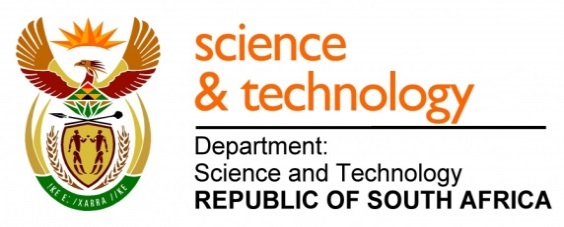 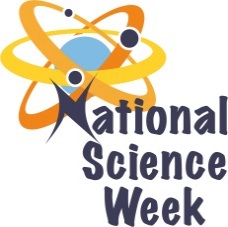 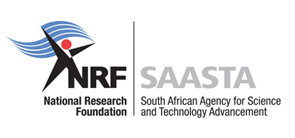 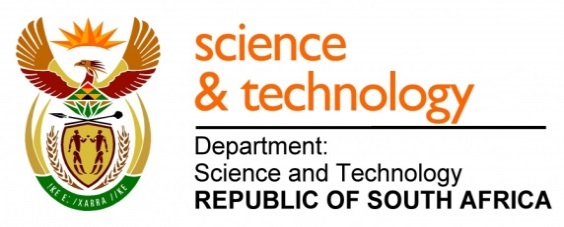 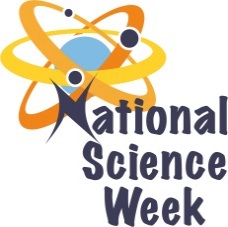 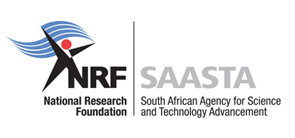 ORGANISATION NAME:	ORGANISATION NAME:	ORGANISATION NAME:	ORGANISATION NAME:	South African Astronomical Observatory: NC ActivitiesSouth African Astronomical Observatory: NC ActivitiesSouth African Astronomical Observatory: NC ActivitiesSouth African Astronomical Observatory: NC ActivitiesSouth African Astronomical Observatory: NC ActivitiesSouth African Astronomical Observatory: NC ActivitiesCONNECT WITH US ONLINECONNECT WITH US ONLINECONNECT WITH US ONLINETwitter: Twitter: >>>>>CONNECT WITH US ONLINECONNECT WITH US ONLINECONNECT WITH US ONLINEFacebook:Facebook:>>>>>CONNECT WITH US ONLINECONNECT WITH US ONLINECONNECT WITH US ONLINEWebsite: Website: >>>>>DATE OF ACTIVITYDISTRICT WHERE ACTIVITY BEING HELDVENUE WHERE ACTIVITY IS TAKING PLACEACTIVITIES (Provide a short description of the activity)ACTIVITIES (Provide a short description of the activity)ACTIVITIES (Provide a short description of the activity)TARGET AUDIENCETIMESLOTCONTACT PERSONEMAIL ADDRESSPHONE NUMBERBOOKING REQUIRED(YES OR NO)07 August 2017NamaquaLekkersing Primary SchoolUniversal Awareness: Astronomy Story TellingUniversal Awareness: Astronomy Story TellingUniversal Awareness: Astronomy Story TellingGrades 1 - 309:00 – 10:30Anthony Mietas asm@saao.ac.za or 0743301236yesBuilding of Telescope workshopBuilding of Telescope workshopBuilding of Telescope workshopGrades 6-710:45 – 12:00Anthony Mietas asm@saao.ac.za or 0743301236yesSolar System WorkshopSolar System WorkshopSolar System WorkshopGrades 8-1212:15- 13:15 Anthony Mietas asm@saao.ac.za or 0743301236yesStargazingStargazingStargazingpublic18:00 – 20:00Anthony Mietas asm@saao.ac.za or 0743301236yes08 August 2017NamaquaPort NollothUniversal Awareness: Astronomy Story TellingUniversal Awareness: Astronomy Story TellingUniversal Awareness: Astronomy Story TellingGrades 1 - 309:00 – 10:30Anthony Mietas asm@saao.ac.za or 0743301236yesBuilding of Telescope workshopBuilding of Telescope workshopBuilding of Telescope workshopGrades 6-710:45 – 12:00Anthony Mietas asm@saao.ac.za or 0743301236yesSolar System WorkshopSolar System WorkshopSolar System WorkshopGrades 8-1212:15- 13:15 Anthony Mietas asm@saao.ac.za or 0743301236yesStargazingStargazingStargazingpublic18:00 – 20:00Anthony Mietas asm@saao.ac.za or 0743301236yes09 August 2017NamaquaEksteenfontein SchoolStargazingStargazingStargazingpublic18:00 – 20:00Anthony Mietas asm@saao.ac.za or 0743301236yes10 August 2017NamaquaOkiep schoolUniversal Awareness: Astronomy Story TellingUniversal Awareness: Astronomy Story TellingUniversal Awareness: Astronomy Story TellingGrades 1 - 309:00 – 10:30Anthony Mietas asm@saao.ac.za or 0743301236yesBuilding of Telescope workshopBuilding of Telescope workshopBuilding of Telescope workshopGrades 6-710:45 – 12:00Anthony Mietas asm@saao.ac.za or 0743301236yesSolar System WorkshopSolar System WorkshopSolar System WorkshopGrades 8-1212:15- 13:15 Anthony Mietas asm@saao.ac.za or 0743301236yesStargazingStargazingStargazingpublic18:00 – 20:00Anthony Mietas asm@saao.ac.za or 0743301236yes11 August 2017NamaquaConcordia SchoolUniversal Awareness: Astronomy Story TellingUniversal Awareness: Astronomy Story TellingUniversal Awareness: Astronomy Story TellingGrades 1 - 309:00 – 10:30Anthony Mietas asm@saao.ac.za or 0743301236yesBuilding of Telescope workshopBuilding of Telescope workshopBuilding of Telescope workshopGrades 6-710:45 – 12:00Anthony Mietas asm@saao.ac.za or 0743301236yesSolar System WorkshopSolar System WorkshopSolar System WorkshopGrades 8-1212:15- 13:15 Anthony Mietas asm@saao.ac.za or 0743301236yesStargazingStargazingStargazingpublic18:00 – 20:00Anthony Mietas asm@saao.ac.za or 0743301236yes12 August 2017NamaquaWilliston Drop in CentrePublic PresentationPublic PresentationPublic Presentationpublic17:00Anthony Mietas asm@saao.ac.za or 0743301236yesStargazingStargazingStargazingpublic18:00Anthony Mietas asm@saao.ac.za or 0743301236yes